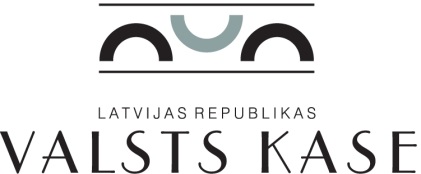 APSTIPRINĀTSValsts kases 2014.gada 23.aprīļaiepirkuma komisijas sēdē,protokols Nr. 2Uzaicinājums iesniegt piedāvājumuIepirkuma priekšmetsJuridisko pakalpojumu sniegšana Valsts kasei saistībā ar maksātnespējīgo akciju sabiedrību „Latvijas Nafta”, CPV kods 79110000-8 „Juridisko konsultāciju un pārstāvniecības pakalpojumi”.Iepirkuma identifikācijas numursVK/2014/05.Iepirkuma metodePubliskais iepirkums saskaņā ar Publisko iepirkumu likuma 8.2 pantu.Paredzamā līgumcenaLīdz 41 999,00 EUR (bez PVN).Piedāvājumu iesniegšanas laiks un vietaPiedāvājumi jāiesniedz līdz 2014.gada 28.aprīlim plkst. 15.00 Valsts kases Birojā A308.kab., Smilšu ielā 1, Rīgā, LV-1919 vai pa pastu; kontaktpersona – Juridiskā departamenta direktore S.Jumīte, telefons +37167094206, e-pasts: Sarmite.Jumite@kase.gov.lv .Piedāvājumu, kas iesniegts vai piegādāts pēc uzaicinājuma 5.1.apakšpunktā norādītā termiņa, neatvērtu nosūta atpakaļ tā iesniedzējam.Piedāvājumu noformēšanaPiedāvājums jāiesniedz aizlīmētā aploksnē. Uz aploksnes jābūt norādei:piedāvājums iepirkuma procedūrai „Juridisko pakalpojumu sniegšana Valsts kasei saistībā ar maksātnespējīgo akciju sabiedrību „Latvijas Nafta””;identifikācijas Nr. VK/2014/05;pretendenta nosaukums, juridiskā adrese, tālruņa un faksa numurs.Neatvērt līdz 2014.gada 28.aprīlim plkst. 15:00.Piedāvājuma derīguma termiņšPretendenta iesniegtā piedāvājuma derīguma termiņš ir līdz iepirkuma līguma noslēgšanai, bet ne mazāk kā 30 (trīsdesmit) dienas, skaitot no iepirkuma procedūrā noteiktās piedāvājumu iesniegšanas dienas.Nosacījumi pretendentu dalībai iepirkuma procedūrā:Iepirkuma procedūras piedāvājumam jābūt par visu iepirkuma priekšmeta apjomu.Iepirkuma procedūras piedāvājumam jābūt latviešu valodā.Prasības pretendentiem, iesniedzamie pretendentu atlases dokumenti un pārbaudāmās ziņas:Prasības pretendentiem:Pasūtītājs izslēdz pretendentu no turpmākās dalības iepirkuma procedūrā, kā arī neizskata pretendenta piedāvājumu, ja:pasludināts pretendenta maksātnespējas process (izņemot gadījumu, kad maksātnespējas procesā tiek piemērota sanācija vai cits līdzīga veida pasākumu kopums, kas vērsts uz parādnieka iespējamā bankrota novēršanu un maksātspējas atjaunošanu), apturēta vai pārtraukta tā saimnieciskā darbība, uzsākta tiesvedība par tā bankrotu vai tas tiek likvidēts;pretendentam Latvijā vai valstī, kurā tas reģistrēts vai kurā atrodas tā pastāvīgā dzīvesvieta, ir nodokļu parādi, tajā skaitā valsts sociālās apdrošināšanas obligāto iemaksu parādi, kas kopsummā kādā no valstīm pārsniedz 150 EUR.Zvērināta advokāta statuss un atbilstoša pieredze juridiskajā konsultēšanā un prakse iepriekšējo triju gadu laikā.Iepriekšēja pieredze Valsts kases pārstāvniecībā saistībā ar maksātnespējīgo akciju sabiedrību „Latvijas Nafta”.Iesniedzamie pretendentu atlases dokumenti un pārbaudāmās ziņas:Pretendenta pieteikums iepirkuma procedūrai (uzaicinājuma 2. pielikums). Pieteikumu paraksta pretendenta vadītājs vai vadītāja pilnvarota persona (jānorāda pilns vārds, uzvārds un amats). Pieteikumā norāda pretendenta nosaukumu un rekvizītus, kā arī apliecina, ka:iepirkuma procedūras uzaicinājuma nosacījumi ir skaidri un saprotami, pretendents tiem piekrīt un garantē to izpildi;parakstot iepirkuma līgumu, piegādātājs piekrīt šī iepirkuma līguma publicēšanai pasūtītāja mājaslapā saskaņā ar Publisko iepirkumu likuma 8.2 panta trīspadsmito daļu.PIL 8.2 panta piektās daļas 1. un 2.punktā minēto apstākļu esamību (uzaicinājuma 8.1.1.1. un 8.1.1.2. apakšpunkts) iepirkuma komisija pārbauda tikai attiecībā uz pretendentu, kuram būtu piešķiramas līguma slēgšanas tiesības atbilstoši noteiktajām prasībām un kritērijiem.Lai pārbaudītu, vai pretendents nav izslēdzams no dalības iepirkumā PIL 8.2 panta piektās daļas 1. vai 2.punktā (uzaicinājuma 8.1.1.1. un 8.1.1.2. apakšpunkts) minēto apstākļu dēļ, iepirkuma komisija:attiecībā uz pretendentu (neatkarīgi no tā reģistrācijas valsts vai pastāvīgās dzīvesvietas), izmantojot Ministru kabineta noteikto informācijas sistēmu, Ministru kabineta noteiktajā kārtībā iegūst informāciju:par PIL 8.2 panta piektās daļas 1.punktā minētajiem faktiem — no Uzņēmumu reģistra,par PIL 8.2 panta piektās daļas 2.punktā minēto faktu — no Valsts ieņēmumu dienesta un Latvijas pašvaldībām. Iepirkuma komisija minēto informāciju no Valsts ieņēmumu dienesta un Latvijas pašvaldībām ir tiesīga saņemt, neprasot pretendenta piekrišanu;Atkarībā no PIL 8.2 panta septītās daļas 1.punkta „b” apakšpunktam (uzaicinājuma 8.2.3.1.2. apakšpunkts) veiktās pārbaudes rezultātiem pasūtītājs:neizslēdz pretendentu no dalības iepirkumā, ja konstatē, ka saskaņā ar Ministru kabineta noteiktajā informācijas sistēmā esošo informāciju pretendentam nav nodokļu parādu, tajā skaitā valsts sociālās apdrošināšanas obligāto iemaksu parādu, kas kopsummā pārsniedz 150 EUR;informē pretendentu par to, ka tam konstatēti nodokļu parādi, tajā skaitā valsts sociālās apdrošināšanas obligāto iemaksu parādi, kas kopsummā pārsniedz 150 EUR, un nosaka termiņu — 10 darbdienas pēc informācijas izsniegšanas vai nosūtīšanas dienas — konstatēto parādu nomaksai un parādu nomaksas apliecinājuma iesniegšanai. Pretendents, lai apliecinātu, ka tam nav nodokļu parādu, tajā skaitā valsts sociālās apdrošināšanas obligāto iemaksu parādu, kas kopsummā pārsniedz 150 EUR, iesniedz attiecīgi pretendenta vai tā pārstāvja apliecinātu izdruku no Valsts ieņēmumu dienesta elektroniskās deklarēšanas sistēmas vai pašvaldības izdotu izziņu par to, ka attiecīgajai persona laikā pēc pasūtītāja nosūtītās informācijas saņemšanas dienas nav nodokļu parādu, tajā skaitā valsts sociālā apdrošināšanas obligāto iemaksu parādu, kas kopsummā pārsniedz 150 EUR. Ja noteiktajā termiņā minētie dokumenti nav iesniegti, pasūtītājs pretendentu izslēdz no dalības iepirkumā.Pretendenta pieredzes apraksts saskaņā ar uzaicinājuma 8.1.2. un 8.1.3.apakšpunkta prasībām.Tehniskā specifikācijaTehniskā specifikācija saskaņā ar uzaicinājuma 1.pielikumu.Finanšu piedāvājumsPiedāvājumam jābūt izteiktam Euro bez PVN, atsevišķi jānorāda piedāvājuma cena ar PVN atbilstoši Finanšu piedāvājuma veidlapai (uzaicinājuma 2.pielikums).Iepirkuma līguma izpildes laiks un vieta:Pieci gadi no līguma noslēgšanas dienas vai līdz iepirkuma summas apguvei un pilnīgai saistību izpildei.Līguma izpildes vieta: Latvijas Republika.Piedāvājumu vērtēšana un lēmuma pieņemšana12.1. Pretendentu novērtēšanā un salīdzināšanā iepirkuma komisija izskata piedāvājuma atbilstību iepirkuma procedūras uzaicinājumā norādītajām prasībām.12.2. Piedāvājumus, kas neatbilst iepirkuma procedūras uzaicinājuma prasībām, iepirkuma komisija noraida kā neatbilstošu un tālāk neizskata.12.4. Iepirkuma komisija izvēlas piedāvājumu ar viszemāko cenu, kas atbilst uzaicinājumā norādītajām prasībām.12.5. Iepirkuma komisija informē visus pretendentus par iepirkumā izraudzīto pretendentu vai pretendentiem triju (3) darbdienu laikā pēc lēmuma pieņemšanas, kā arī lēmumu ievieto mājaslapā internetā: www.kase.gov.lv sadaļā „Publiskie iepirkumi”.12.6. Ne vēlāk kā dienā, kad stājas spēkā attiecīgi iepirkuma līgums vai tā grozījumi, pasūtītājs savā mājaslapā internetā ievieto attiecīgi iepirkuma līguma vai tā grozījumu tekstu, atbilstoši normatīvajos aktos noteiktajai kārtībai, ievērojot komercnoslēpuma aizsardzības prasības. Iepirkuma līguma un tā grozījumu teksts ir pieejams pasūtītāja mājaslapā internetā vismaz visā iepirkuma līguma darbības laikā, bet ne mazāk kā 36 mēnešus pēc līguma spēkā stāšanās dienas.1. pielikumsIepirkuma „Juridisko pakalpojumu sniegšana Valsts kaseisaistībā ar maksātnespējīgoakciju sabiedrību „Latvijas Nafta”(Nr.VK/2014/05) uzaicinājumamTehniskā specifikācijaMērķis: Nodrošināt juridisko pārstāvniecību un konsultācijas.1. Juridisko pakalpojumu sniedzējs apņemas sniegt juridisko palīdzību un nodrošināt Valsts kases un Finanšu ministrijas pārstāvību tiesvedībā, kreditoru sapulcēs, attiecībās ar maksātnespējas procesa administratoru un trešajām personām maksātnespējīgās akciju sabiedrības „Latvijas Nafta” maksātnespējas procesā nolūkā atgūt valsts budžeta līdzekļus, tai skaitā sniegt mutiskas konsultācijas, rakstveida viedokli, dokumentu sagatavošanu, labošanu vai arī izvērtēšanu.Pretendents nodrošina visu iepriekš norādīto dokumentu projektu tekstu sagatavošanu, labošanu, izvērtēšanu un sagatavošanu parakstīšanai.2. Samaksa par iepriekšminētajiem pakalpojumiem notiek saskaņā ar savstarpēji noslēgtā līguma par Juridisko pakalpojumu sniegšanu nosacījumiem pēc padarītā darba apjoma.2. pielikumsIepirkuma „Juridisko pakalpojumu sniegšana Valsts kaseisaistībā ar maksātnespējīgoakciju sabiedrību „Latvijas Nafta”(Nr.VK/2014/05) uzaicinājumamPieteikums dalībai iepirkumāPretendents, ______________________________ reģ. Nr. __________________________,			  (nosaukums)__________________________________________________________________________	                                  (juridiskā adrese, faktiskā adrese)__________________________________________________________________________	                         (tālruņa numurs, faksa numurs, e-pasta adrese)tā______________________________________________personā_____________________	   (personas, kurai ir tiesības pārstāvēt Pretendentu, vārds, uzvārds un amats)1. Iepazinies ar iepirkuma procedūras „Juridisko pakalpojumu sniegšana Valsts kasei saistībā ar maksātnespējīgo akciju sabiedrību „Latvijas Nafta”” (iepirkuma identifikācijas Nr. VK/2014/05) uzaicinājumu un tam pievienoto tehnisko specifikāciju, piesakām dalību šajā iepirkumā.2. Piekrīt ievērot iepirkuma procedūras uzaicinājuma prasības.3. Atzīst sava piedāvājuma spēkā esamību līdz uzaicinājumā noteiktajam piedāvājuma derīguma termiņa beigām.4. Apliecina, ka, parakstot iepirkuma līgumu, piegādātājs piekrīt šī iepirkuma līguma publicēšanai pasūtītāja mājaslapā saskaņā ar Publisko iepirkumu likuma 8.2 panta trīspadsmito daļu._______________________________               / ___________________ /(Pretendenta vai tā pilnvarotās personas paraksts)  (paraksta atšifrējums)Vieta ___________                                                   Datums _________________3. pielikumsIepirkuma „Juridisko pakalpojumu sniegšana Valsts kaseisaistībā ar maksātnespējīgoakciju sabiedrību „Latvijas Nafta”(Nr.VK/2014/05) uzaicinājumamFinanšu piedāvājuma veidlapaPiedāvājuma kopējā summa (EUR) vārdos, bez PVN:___________________________________________________________________________Piedāvājuma kopējā summa (EUR) vārdos, ar PVN:___________________________________________________________________________Ar šo mēs apliecinām sniegto ziņu patiesumu un precizitāti.UzaicinājumsUzaicinājumsUzaicinājumsUzaicinājumsRīgāRīgāRīgāRīgā23.04.2014.Nr.VK/2014/05Iepirkuma „Juridisko pakalpojumu sniegšana Valsts kasei saistībā ar maksātnespējīgo akciju sabiedrību „Latvijas Nafta”” komisijas priekšsēdētājaS.JumīteZariņš 67094223Iepirkuma priekšmetsCena EUR bez PVNPretendenta pilnvarotā pārstāvja pilns amata nosaukums:     ____________________________________________________________________________     _______________________________               / ___________________ /     ____________________________________________________________________________     _______________________________               / ___________________ /     (Pretendenta vai tā pilnvarotās personas paraksts)  (paraksta atšifrējums)     (Pretendenta vai tā pilnvarotās personas paraksts)  (paraksta atšifrējums)